                                                                    			ПРОЕКТ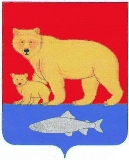 Администрация Карагинского муниципального районаП О С Т А Н О В Л Е Н И Е « ___» ______ 2018г.       							             № _____п. ОссораСписок рассылки:Отдел ГОиЧСПСЧ ПСО КГКУ «ЦОД», ОП № 18, Карагинская РБ, Карагинский участок ГИМС.Приложение 1				
к постановлению Главы района	
от __________ года № ___		ПОЛОЖЕНИЕ
об оперативном штабе ликвидации чрезвычайных ситуаций комиссии
по предупреждению и ликвидации чрезвычайных ситуаций и обеспечению пожарной безопасности Карагинского муниципального районаОбщие положенияОперативный штаб ликвидации чрезвычайных ситуаций Карагинского муниципального района (далее – оперативный штаб) координирует деятельность Карагинского районного муниципального звена Камчатской территориальной подсистемы единой государственной системы предупреждения и ликвидации чрезвычайных ситуаций (далее – РСЧС), нештатных аварийно-спасательных формирований в пределах Карагинского муниципального района при угрозе и ликвидации чрезвычайных ситуаций природного и техногенного характера. Развертывается оперативный штаб на основании распоряжения Главы или председателя комиссии по предупреждению и ликвидации чрезвычайных ситуаций и обеспечению пожарной безопасности Карагинского муниципального района (далее – председателя КЧС и ОПБ).В целях повышения устойчивости и обеспечения непрерывности управления при возникновении чрезвычайных ситуаций, заблаговременно, в режиме повседневной деятельности, определяются группы, с определением конкретного состава и функциональных обязанностей. Руководитель оперативного штаба назначается решением Главы или председателя КЧС и ОПБ Карагинского муниципального района.Руководитель оперативного штаба несет персональную ответственность за выполнение возложенных на штаб Главой или председателем КЧС и ОПБ задач.Для решения вопросов по отдельным направлениям деятельности руководитель оперативного штаба вправе привлекать в установленном порядке к работе руководителей органов администрации, начальников служб обеспечения муниципального района, предприятий, учреждений и организаций (далее – организаций). К работе в составе оперативного штаба обязательно привлекаются руководящий состав или специалисты организации, на территории которой произошла чрезвычайная ситуация.В целях повышения эффективности работы ОШ КЧС и ОПБ состав и численность оперативного штаба решением руководителя оперативного штаба могут быть изменены (уменьшены или увеличены) в зависимости от складывающейся обстановки. В состав смен могут включаться члены комиссии по предупреждению и ликвидации чрезвычайных ситуаций и обеспечению пожарной безопасности муниципального образования (далее по тексту – КЧС и ОПБ), руководители служб и организаций, а также специалисты предприятий, организаций и учреждений, необходимые для выработки решений по локализации и ликвидации чрезвычайной ситуации.  1.6. К работе в составе ОШ КЧС и ОПБ обязательно привлекается руководящий состав или специалисты организации, на территории которой произошла чрезвычайная ситуация. В состав смен могут включаться члены комиссии по предупреждению и ликвидации чрезвычайных ситуаций и обеспечению пожарной безопасности (далее – КЧС и ОПБ) Зеленчукского муниципального района, а также специалисты предприятий, организаций и учреждений, необходимые для выработки решений по локализации и ликвидации чрезвычайной ситуации.1.5. К работе в составе Штаба обязательно привлекается руководящий состав или специалисты организации, на территории которой произошла чрезвычайная ситуация.чрезвычайная ситуация.1.6. При угрозе возникновения чрезвычайной ситуации или возникновении чрезвычайной ситуации сбор личного состава Штаба производится дежурным диспетчером Единой дежурно-диспетчерской службы в соответствии с разработанными инструкциями.1.7. При угрозе возникновения чрезвычайной ситуации или возникновении чрезвычайной ситуации сбор личного состава ОШ КЧС и ОПБ производится оперативным дежурным Единой дежурно-диспетчерской службы муниципального образования «Заиграевский район»  (далее – ЕДДС) в соответствии с разработанными приказами и инструкциями. 1.8. Работа оперативного штаба начинается составом первой дежурной смены. Формирование полного состава оперативного штаба осуществляется в ходе его развертывания. В состав оперативного штаба  включаются начальник Карагинского гарнизона пожарной охраны, начальник отдела по делам гражданской обороны и чрезвычайных ситуаций и мобилизационной работе администрации Карагинского муниципального район, начальник Камчатского филиала ОАО «Росттелеком».2.1. В состав оперативного штаба  ликвидации ЧС муниципального образования «Заиграевский район» входят: - руководитель ОШ КЧС и ОПБ;- специалист по обработке,  обобщению данных обстановки и анализу полученной информации; - специалист по подготовке проектов решений и распорядительных документов;- специалист по организации материально-технического обеспечения мероприятий по ликвидации ЧС;специалист по обработке и передачи цифровой информации.2.2. Передвижение оперативного штаба в зону чрезвычайной ситуации осуществляется транспортом передвижного пункта управления председателя КЧС и ОПБ. 2.3. ОШ КЧС и ОПБ должен быть готов к автономным действиям на период не менее 3 суток. 2.4. Порядок работы дежурных смен ОШ КЧС и ОПБ устанавливается его руководителем. Сбор оперативного штаба осуществляется по решению Главы или председателя КЧС и ОПБ Карагинского муниципального района.7. При угрозе возникновения чрезвычайной ситуации или возникновении чрезвычайной ситуации сбор личного состава ОШ КЧС и ОПБ производится оперативным дежурным Единой дежурно-диспетчерской службы (далее - ЕДДС) в соответствии с разработанными приказами и инструкциями.

Время готовности оперативного штаба: в рабочее время – «Ч»+0.30 час, в нерабочее время – «Ч»+1.30 час.Место развертывания оперативного штаба определяется решением Главы или председателя КЧС и ОПБ Карагинского муниципального района.Передвижение оперативного штаба в зону чрезвычайной ситуации осуществляется транспортом ППУ председателя КЧС и ОПБ.
2.1. Передвижение Штаба в зону чрезвычайной ситуации осуществляется транспортом администрации Зеленчукского муниципального района.Задачи оперативного штаба.Главными задачами оперативного штаба являются:планирование и организация работ по предупреждению и ликвидации чрезвычайных ситуаций;сбор, обработка и обмен информацией в области защиты населения и территорий от чрезвычайных ситуаций;взаимодействие по сбору и обобщению прогностической информации;управление в пределах своих полномочий нештатными аварийно-спасательными формированиями Карагинского муниципального района;подготовка предложения и вариантов решений председателя КЧС и ОПБ Карагинского муниципального района по привлечению необходимых сил и средств для ликвидации последствий чрезвычайных ситуаций;подготовка необходимого справочного материала для доклада Главе Карагинского муниципального района, ведение рабочей карты;подготовка и представление донесений согласно табелю срочных донесений;организация взаимодействия по вопросам ликвидации чрезвычайных ситуаций с ОВД по Карагинскому муниципальному району, другими организациями и ведомствами;осуществление контроля за состоянием обстановки по чрезвычайным ситуациям на территории Карагинского муниципального района.Функции оперативного штабаОперативный штаб в соответствии с возложенными на него задачами выполняет следующие функции:ведет непрерывный контроль и учет данных обстановки с отображением на средства коллективного пользования;участвует в подготовке предложений по применению сил и средств нештатных аварийно-спасательных формирований, проведении мероприятий, направленных на ликвидацию чрезвычайных ситуаций в Карагинском муниципальном районе;координирует деятельность органов администрации, служб обеспечению, организаций в осуществлении на территории Карагинского муниципального района мероприятий по предупреждению и ликвидации чрезвычайных ситуаций;осуществляет координацию спасательных и других неотложных работ при ликвидации последствий чрезвычайных ситуаций;осуществляет в установленном порядке сбор, обработку, обмен и выдачу информации;готовит доклады о ходе работ по ликвидации чрезвычайных ситуаций и предоставляет их в оперативную дежурную смену центра управления в кризисных ситуациях МЧС России по Камчатскому краю;готовить обоснования необходимости привлечения сил МЧС России и нештатных аварийно-спасательных формирований;ведет чет данных обстановки, принятых решений, отданных распоряжений и полученных донесений в хронологической последовательности;организует обеспечение средств массовой информации достоверной и оперативной информацией о чрезвычайных ситуациях и ходе работ по их ликвидации;обобщает опыт организации работ по ликвидации чрезвычайных ситуаций по ликвидации крупных аварий, катастроф  стихийных бедствий.Порядок работы оперативного штаба4.1. Работа оперативного штаба осуществляется в 4 этапа:- 1 этап – принятие экстренных мер;- 2 этап – оперативное планирование;- 3 этап – проведение аварийно – спасательных  и других неотложных работ;- 4 этап – ликвидация последствий чрезвычайных ситуаций.      4.2. Первый этап включает следующие мероприятия:- приведение в готовность и отправка в район чрезвычайной ситуации оперативные группы;- подготовку распорядительных документов по определению (постановке) задач подчиненным органам управления, силам и средствам разведки, силам и средствам экстренного реагирования (постоянной готовности);- подготовку проектов решений председателя КЧС и ОПБ района на введение установленного режима работы, привлечение дополнительных сил и средств и т.д.;- подготовку проектов распоряжений и постановлений о переходе руководящего состава сил и средств на круглосуточный режим работы и организации работы в составе группы оперативного штаба;- организацию сбора данных и анализа обстановки в районе чрезвычайной ситуации;- прогноз последствий чрезвычайной ситуации;- предварительную оценку обстановки, определение замысла предстоящих действий;- проведение первоочередных мероприятий по защите населения и снижению ущерба от чрезвычайной ситуации;- подготовку донесений и докладов о чрезвычайной ситуации в вышестоящие инстанции и информирование участников взаимодействия;- контроль за приведением в готовность и выдвижением в район чрезвычайной ситуации сил разведки, поисково- спасательных формирований.        4.3. Второй этап включает:- организацию ведения общей и специальной разведки;- анализ деятельности и докладов от оперативной группы и подразделений разведки;- оценку сложившейся обстановки и определение задач по ликвидации чрезвычайной ситуации, определение объемов работ, порядка их проведения, потребность в силах и средствах;- подготовку проектов решений на проведение аварийно- спасательных и других неотложных работ;- постановку задач и доведение распоряжений до подчиненных и взаимодействующих структур, привлекаемых к проведению аварийно – спасательных  и других неотложных работ;- контроль за ходом аварийно- спасательных и других неотложных работ, контроль за своевременностью выполнения поставленных задач.4.4. Третий этап включает:- анализ и обобщение данных об обстановке;- уточнение принятого решения председателя КЧС и ОПБ и его оформление;-осуществление (через оперативную группу) руководства  аварийно- спасательными работами и контроль за их проведением;- организацию всестороннего обеспечения проведения работ;- подготовку и представление донесений в вышестоящие органы управления;-обеспечение непрерывности управления подчиненными и взаимодействующими силами и средствами.4.5. Четвертый этап включает:-контроль и обеспечение работ по всестороннему обеспечению пострадавшего населения;-обеспечение контроля за ходом восстановительных работ до полного их завершения.4.6. Повседневная деятельность оперативного штаба  организуется в соответствии с планом основных мероприятий.Функциональные обязанности членов оперативной группы5.1. Начальник оперативного штаба обязан:        -оценить сложившуюся обстановку, подготовить выводы из оценки обстановки в районе ЧС и предоставить их руководителю ликвидации ЧС;        - организовать взаимодействие с органами управления, задействованными в ликвидации ЧС;         - организовать обмен информацией с органами управления федеральных органов  исполнительной власти и другими заинтересованными органами управления;        - подготовить предложения по применению сил и средств и взаимодействующих министерств и ведомств в районе ЧС;        - подготовить предложения в решение председателя КЧС и ОПБ по ликвидации ЧС;         -  контролировать доведение и выполнение распоряжений председателя КЧС и ОПБ;         - организовать контроль выполнения работ;         - организовать работу со средствами массовой информации;         - подготовить доклад председателя ЧС и ОПБ;                - оказывать помощь органам исполнительной власти, подразделениям МЧС России при осуществлении мероприятий по защите населения, материальных и культурных ценностей на территории муниципального района;         - организовать постоянное прогнозирование последствий и развития ЧС;          - контролировать доведение до исполнителей распоряжений председателя КЧС и ОПБ и их выполнение.      5. 2. Члены оперативного штаба:При получении команды на развертывание оперативного штаба:       - прибыть к месту сбора в установленные сроки;       -уточнить информацию об обстановке, отданных и полученных распоряжениях;       - развернуть свое рабочее место;       - доложить начальнику оперативного штаба о готовности к работе.       5. 3. Начальник оперативной группы:         - поддерживает устойчивую связь с вышестоящими и подчиненными органами управления, в том числе с оперативными группами, развернутыми в районе ЧС, взаимодействующими и соседями;- постоянно осуществляет сбор данных, анализ и оценку обстановки, своевременно докладывает начальникам расчеты, выводы и предложения;- осуществляет оценку объема и характера, предстоящих аварийно-спасательных и других неотложных работ, ведет учет их выполнения;-вносит уточнения в разработанные планы и своевременно доводит задачи до сведения подчиненных и взаимодействующих органов управления, контролирует правильность их выполнения;- обеспечивает повседневную деятельность председателя комиссии по ЧС по организации и руководству проводимыми мероприятиями, готовит необходимые данные и расчеты для уточнения им решения или принятия нового;-обеспечивает поддержание непрерывного взаимодействия между органами управления, силами РСЧС, а также с взаимодействующими и соседними органами управления;-своевременно докладывает в вышестоящий орган управления (комиссию по ЧС) о принятых решениях, поставленных подчиненным задачах и их выполнении;- постоянно информирует об обстановке, принимаемых мерах взаимодействующие и соседние органы управления;- принимает меры для повышения устойчивости и непрерывности управления;- после ликвидации ЧС готовит отчет о проделанной работе.       5.4. Члены  оперативной группы обязаны:       5.4.1. До выезда в район ЧС:        – проверить экипировку оперативной группы;        – убедиться в наличии комплекта документов, карт, средств РХБЗ и связи, медицинских средств, постельных принадлежностей, сухих пайков для членов оперативной группы;         – организовать и поддерживать связь с ЕДДС Карагинского муниципального района по действующим каналам связи.В районе ЧС:        – доложить в оперативный штаб о прибытии в район ЧС;        – установить должностных лиц местной администрации (объекта)- руководителей организации  мероприятий по ликвидации ЧС;        – уточнить время, место, причину и характер ЧС;         – уточнить, какие мероприятия выполнены для организации и проведения АСДНР;        – информировать диспетчера ЕДДС об обстановке в райе ЧС;         – определить место размещения (развертывания) пунктов управления руководителя АСДНР и ОГ, организовать дежурство членов оперативной группы;        – уточнить место питания и отдыха членов группы.        5.4.3. При наводнениях, авариях на ГТС, угрозе подтопления и затопления:- проанализировать, какую угрозу и для кого представляет данная авария;- определить характер угрозы (наличия) подтопления, затопления в районе ЧС (сколько и каких строений  пострадало, количество пострадавших людей);- установить необходимость проведения эвакомероприятий;-уточнить (при необходимости) способы, время, порядок и места эвакуации;- уточнить способы доведения до сведения населения (при проведении  эвакомероприятий) порядка действий и правил осуществления эвакуации;- проверить организацию местной администрацией мероприятий по обеспечению жизненно важных потребностей эваконаселения:- определить наличии и возможность смыва (загрязнения) ГСМ, удобрений и т.п. и организовать мероприятия по предотвращению смыва (зачистку территории, обвалование емкостей ГСМ, перемещение сыпучих материалов на незатапливаемые территории, выявление мест свалок);- уточнить организацию и проведение (при необходимости) противоэпидемических мероприятий; -организовать проведение мероприятий по обследованию транспортных коммуникаций, кабельных линий, дорог, мостов, водопроводных труб, попадающих в зону возможного подтопления; -уточнить достаточных мер (при необходимости), принятых по ограничению использования объектов, попадающих в зону затопления;- уточнить наличие команд для подрыва льда;- уточнить наличие и готовность медицинских сил и средств;- уточнить наличие и готовность сил и средств спасения;- определить карьеры выемки грунта, материалов для сооружения дамб;-уточнить принятие мер по охране общественного порядка в пунктах проведения эвакуации;- определить, какие силы и средства необходимо привлечь дополнительно.5.4.4. При авариях на пожаро- и взрывоопасных объектах:-уточнить время, место и характер аварии;- проверить проведение мероприятий по защите персонала и населения (оповещение о возникновении ЧС; обеспечение персонала СИЗ: планирование и проведение (при необходимости) эвакомероприятий);- определить необходимость привлечения дополнительных сил и средств.5.4.5. При крупномасштабных пожарах в населенных пунктах:-уточнить время и место пожара;- уточнить метеоданные (направление и скорость ветра) в районе ЧС;-уточить направление распространения пожара и зоны загазованности;-уточнить организацию оповещения и эвакуации населения (при необходимости);- уточить организацию спасения материальных ценностей;- определить необходимость привлечения дополнительных сил и средств.5.4.6. Лесные пожары:- уточнить метеоданные (направление и скорость ветра) в районе ЧС;- уточнить организацию контроля за направлением распространения пожара, задымленности;- уточить, представляет ли пожар угрозу населению;- уточнить организацию эвакомероприятий;- уточнить наличие всех видов водоисточников, их емкость и возможность использования для тушения пожара;- выяснить меры, принимаемые руководителем АСДНР по локализации и ликвидации пожара;- определить необходимость привлечения дополнительных сил и средств.О внесении изменений в постановление администрации Карагинского муниципального района от 13.08.2013 № 190 «Об утверждении Положения обоперативном штабе по ликвидациичрезвычайных ситуаций»В соответствии с Федеральным законом от 21 декабря 1994 года N 68-ФЗ «О защите населения и территорий от чрезвычайных ситуаций природного и техногенного характера», в целях организации работы комиссии по предупреждению и ликвидации чрезвычайных ситуаций  обеспечению пожарной безопасности Карагинского муниципального района и реагирования на чрезвычайные ситуации, - ПОСТАНОВЛЯЮ:П. 5, 6, 7, 9 Раздела 1 «Положения об оперативном штабе ликвидации чрезвычайных ситуаций комиссии по предупреждению и ликвидации чрезвычайных ситуаций и обеспечению пожарной безопасности Карагинского муниципального района», утвержденного постановлением  Администрации Карагинского муниципального района от 13.08.2013 № 190  «Об утверждении Положения об оперативном штабе по ликвидации чрезвычайных ситуаций» (далее оперативный штаб) изложить в следующей редакции: «п. 5. В целях повышения эффективности работы ОШ КЧС и ОПБ состав и численность оперативного штаба решением руководителя оперативного штаба могут быть изменены (уменьшены или увеличены) в зависимости от складывающейся обстановки. Для решения вопросов по отдельным направлениям деятельности руководитель оперативного штаба вправе привлекать в установленном порядке к работе руководителей органов администрации, начальников служб обеспечения муниципального района, руководителей служб и организаций, а также специалистов предприятий, организаций и учреждений, необходимых для выработки решений по локализации и ликвидации чрезвычайной ситуации. К работе в составе ОШ КЧС и ОПБ обязательно привлекается руководящий состав или специалисты организации, на территории которой произошла чрезвычайная ситуация. п.6. В состав оперативного штаба на постоянной основе входят: начальник отдела по делам гражданской обороны и чрезвычайных ситуаций и мобилизационной работе администрации Карагинского муниципального район, руководители спасательных служб Карагинского муниципального района (по согласованию).п.7. При угрозе возникновения чрезвычайной ситуации или возникновении чрезвычайной ситуации сбор личного состава ОШ КЧС и ОПБ производится оперативным дежурным Единой дежурно-диспетчерской службы (далее - ЕДДС) в соответствии с разработанными приказами и инструкциями.п.9. Передвижение оперативного штаба в зону чрезвычайной ситуации осуществляется транспортом администрации Карагинского муниципального района».Настоящее постановление вступает в силу с момента официального опубликования на официальном сайте администрации Карагинского муниципального района.Контроль за исполнением настоящего постановления возложить на начальника отдела по делам ГО и ЧС и мобилизационной работе администрации Карагинского муниципального района.Глава Карагинскогомуниципального района					                  В.Н. ГавриловСогласованно:ВрИО начальника правового отдела					        И.Н. НовиковаИсп. нач. отдела по делам ГОиЧС Н.В Захарова